NARST 2021 INTERNATIONAL COMMITTEE SCHOLARSHIP APPLICATIONREVIEW FORMAPPLICANT NAME:_________________________________________________Criteria for eligibility:In order to be eligible for the IC scholarship, the applicant should have “yes” response for the following items.Applicant’s country of residence:_____________________________________________Criteria that Are Scored - SUMMARY TABLEApplications will be scored based on the applicants stated need for support and merit in the field of science education research.RUBRIC 1 point for each following criterionCriterion 1: NATURE OF PARTICIPATION ATANNUAL CONFERENCEDescription of participation included all required information requires – title of presentation, seminar, or role/position in service to NARST (1 point)Description of participation provides a strong (2 pts.), fair (1 pt.), or weak (0pts) argument as to why their attendance at the conference is necessary.Criterion 2: BENEFITS EXPECTED BY ATTENDINGApplicant describes how attending the conference will benefit their own line of research and/or teaching. (1 point)Applicant describes how attending will benefit the goals of improving science education in their country of residence. (1 point)Applicant describes how their attendance may help with NARST’s overall goal of expanding as an international leader for promoting quality science learning and teaching globally. (1 point)Criterion 3: SCHOLARLY CONTRIBUTIONS OR POTENTIAL CONTRIBUTIONS TO THE FIELD OF SCIENCE EDUCATION (refer to CV)Applicant’s CV demonstrates a strong record of scholarly research or activity through multiple publications, grants, and/or presentations at conferences. (3 points) NOTE for assessors: Keep in mind that for graduate students a “strong record” may be shown more through collaborative work with advisors and conference presentations than actual publications and grants.Applicant’s CV demonstrates a good record in mainly one of following scholarly activities: publications, grants, and/or presentations at conferences. (2 points)Applicant’s CV demonstrates very limited record of any scholarly activities, such as: publications, grants, and/or presentations at conferences. (1 point)Applicant’s CV did not include any scholarly activities listed. (0 points)CRITERION 4: Economy of country of work (Determine from Appendix A)Low income (4 pts)Lower middle income  (3 pts)Upper middle income  (2 pts)Higher income (1 pt)CRITERION 5: Applicant's statement of needDescribes:zero additional funding available (3 pts)some additional funding (2 pts)significate additional funding (1 pt)describes having funds to cover participation without this award (0 pts)Overall Comments(please provide additional comments here)APPENDIX A(Economy of applicant's country of work is determined by the following charts published annually at https://datahelpdesk.worldbank.org/knowledgebase/articles/906519-world-bank-country-and-lending-groups)Low-income economies ($1,035 or less)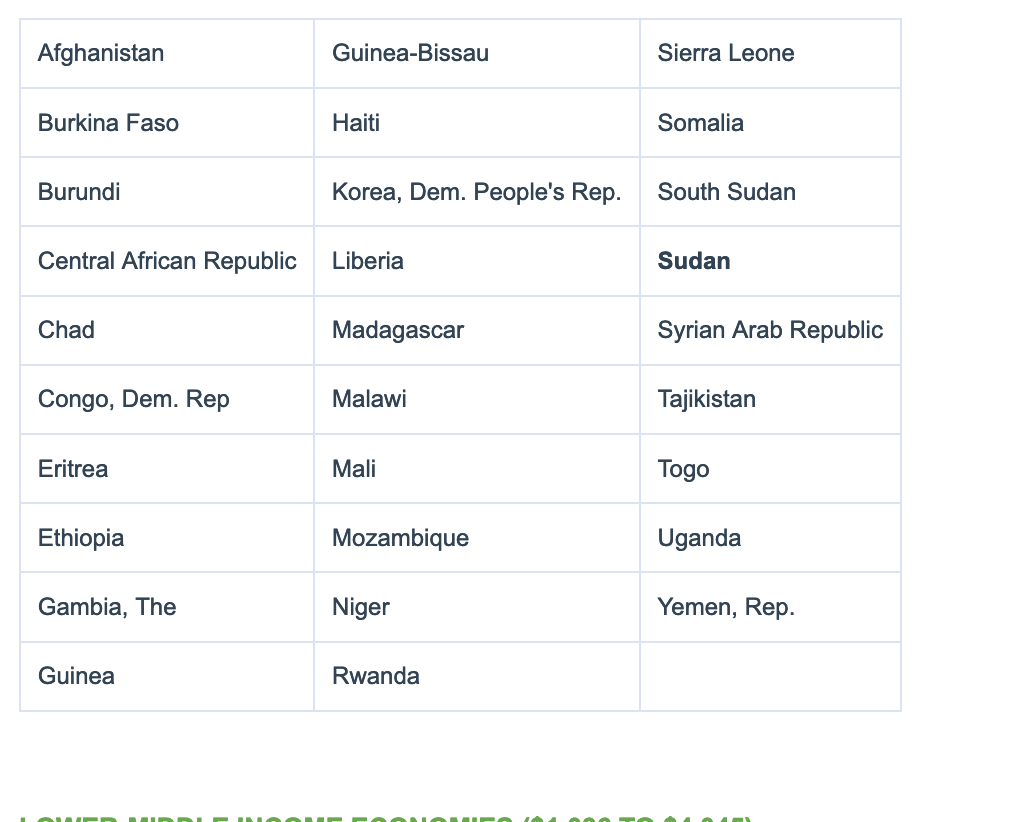 Lower-middle-income economies ($1,036 to $4,045)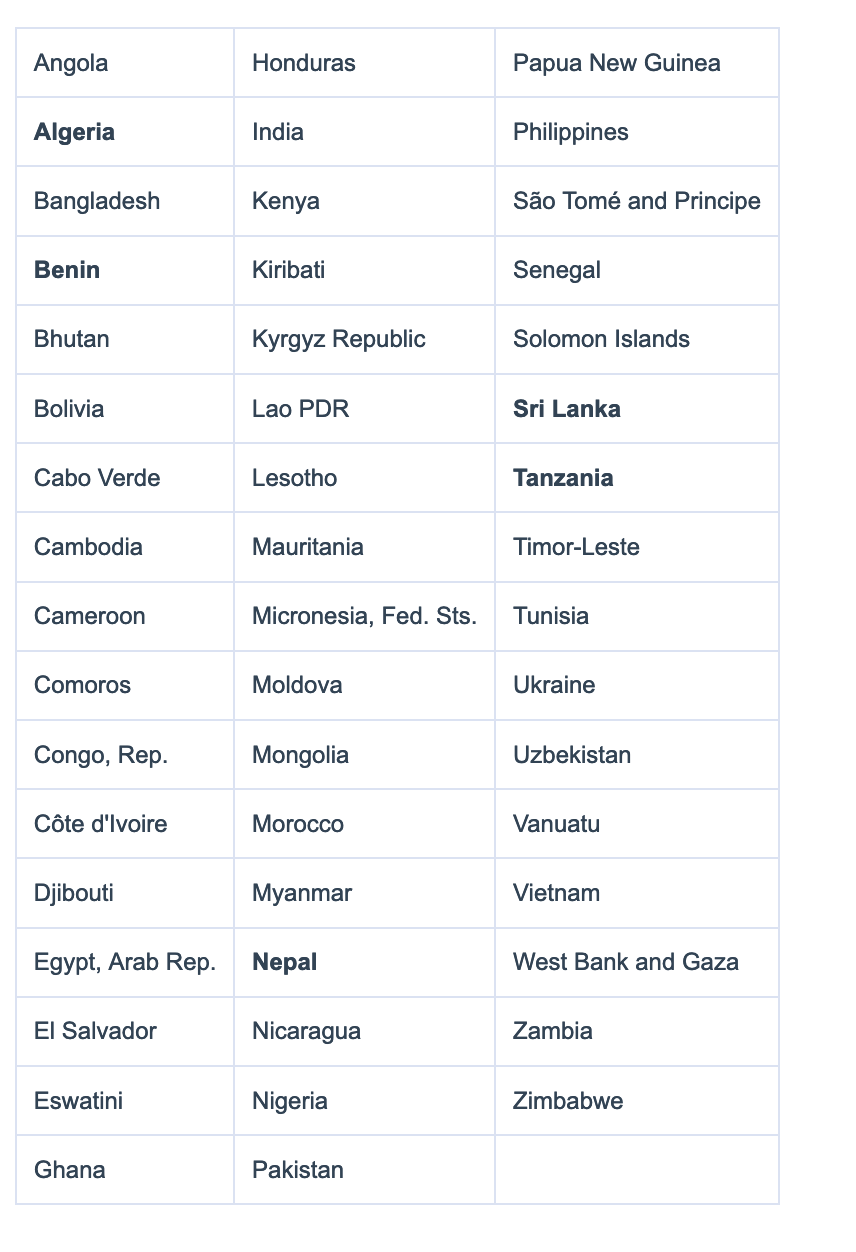 Upper-middle-income economies ($4,046 to $12,535)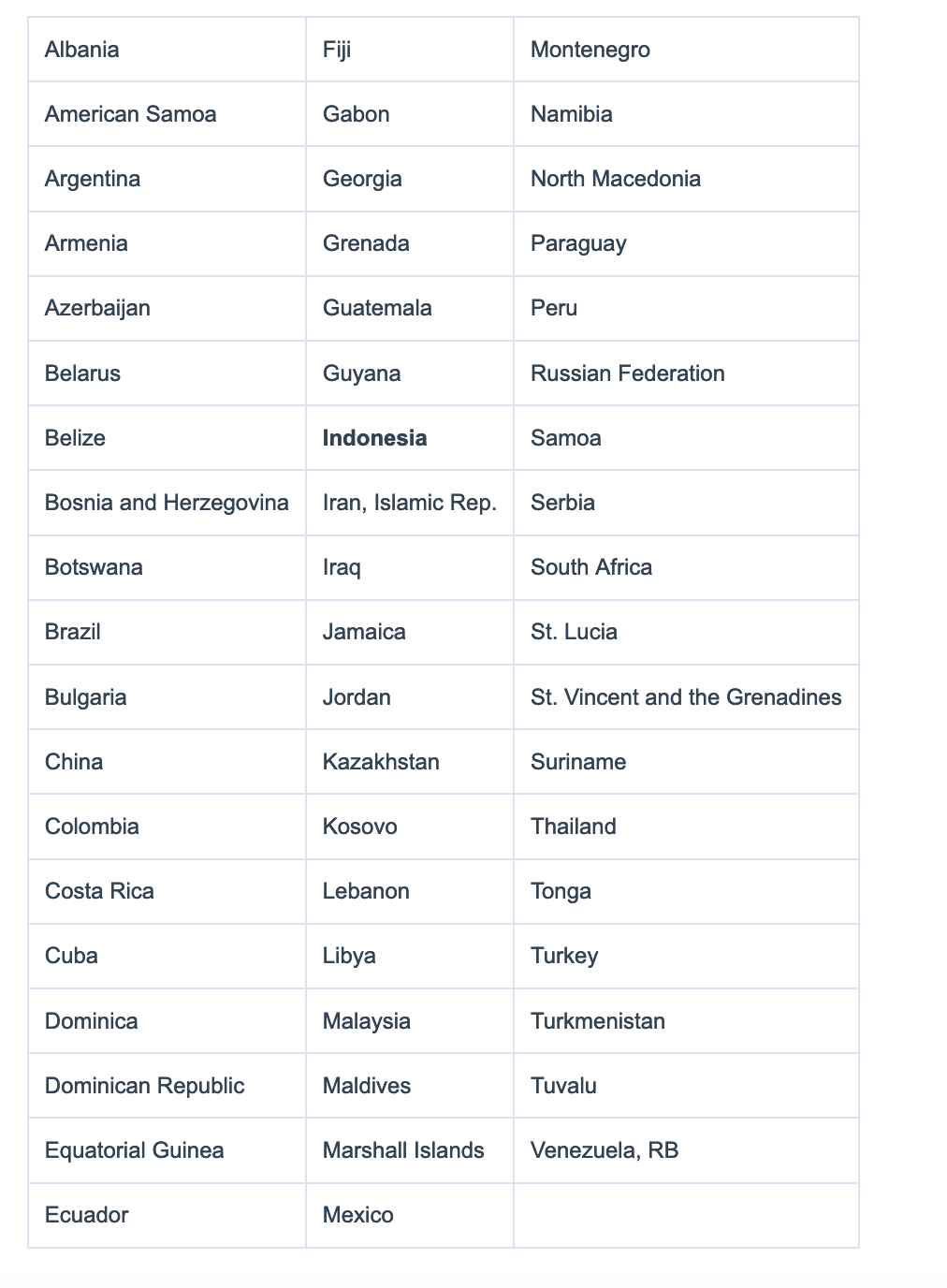 High-income economies ($12,536or more)	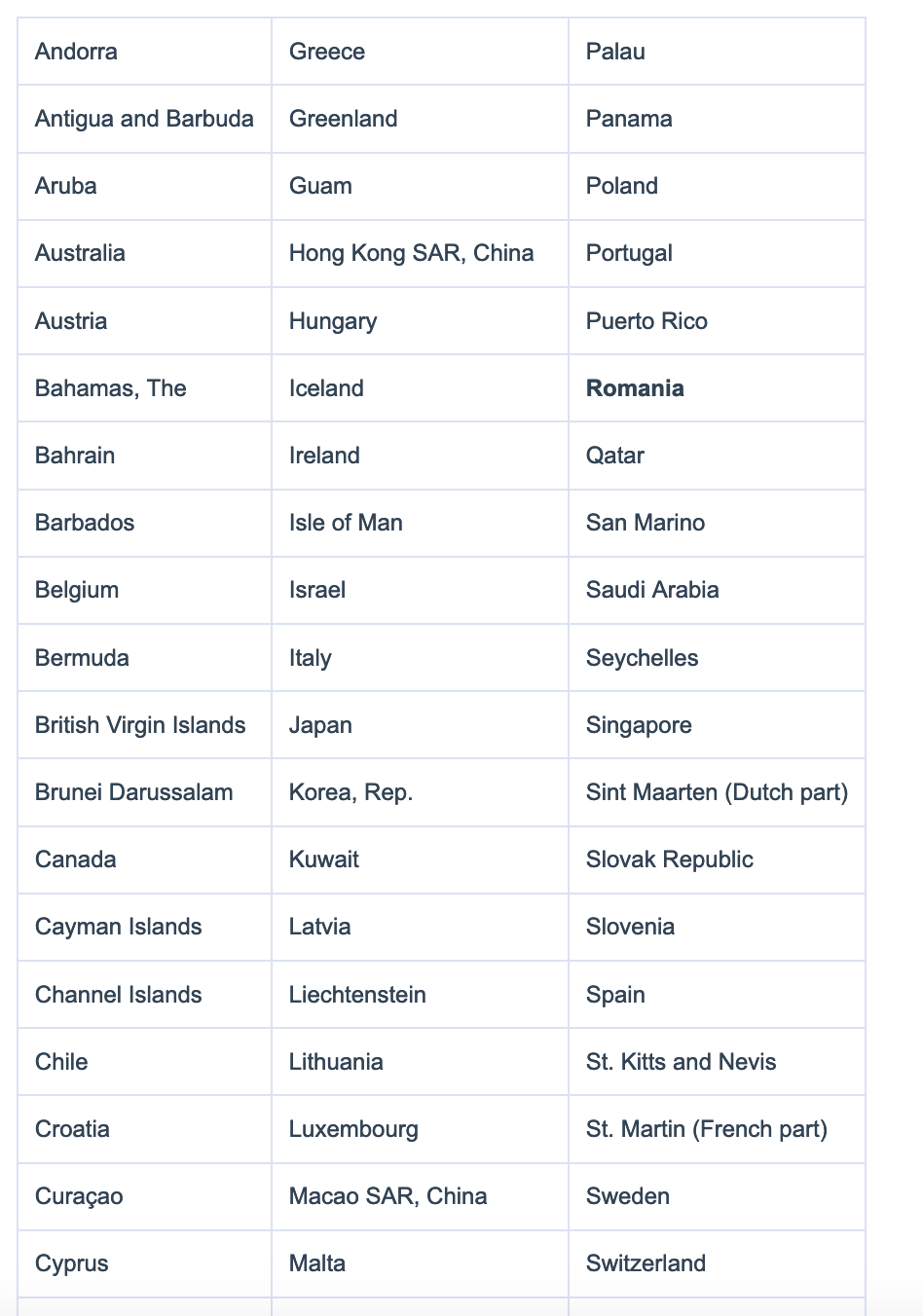 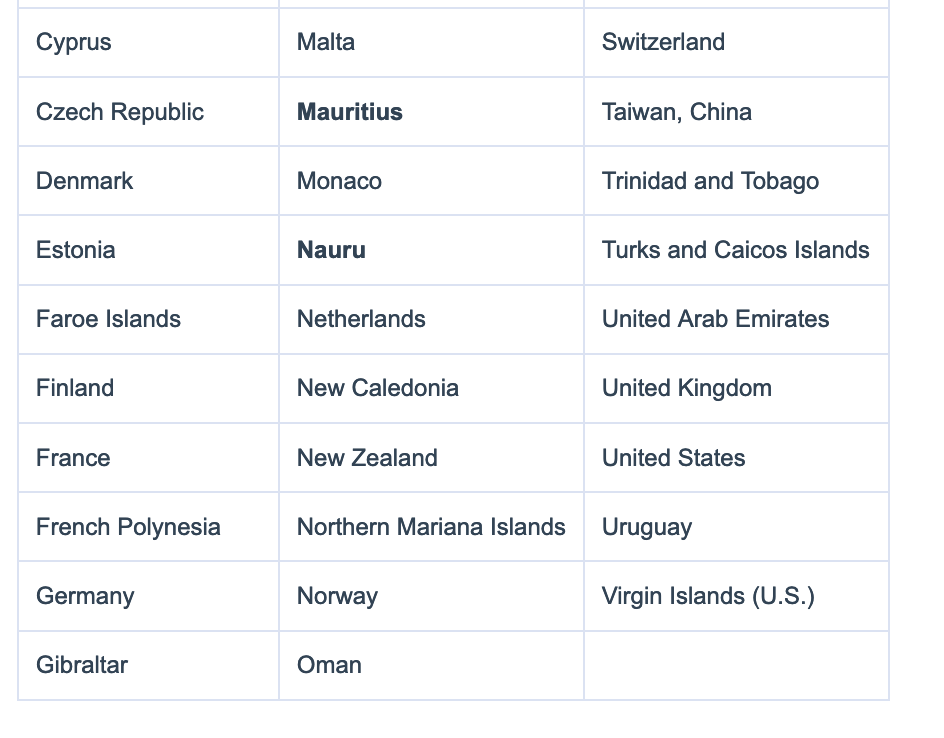 YesNoApplicant is a current member of NARSTApplicant resides outside of the USApplicant is either a current graduate student or an early career researcher (within the 10 years of completion of Ph.D.)Applicant provides evidence of participating in the Annual Conference (e.g., presenting a paper, participating with or chairing a committee, or serving on the Board, etc.)Evaluation CategoryPointsPotential Contribution and Merit in Science Education Field Nature of Participation at ConferenceExpected benefits for attending conferenceContribution or Potential Contribution to Field (see CV)Contribution ScoreNeedEconomy of country of work (Determine from Appendix A)Applicant's statement of needNeed ScoreTOTAL SCORE